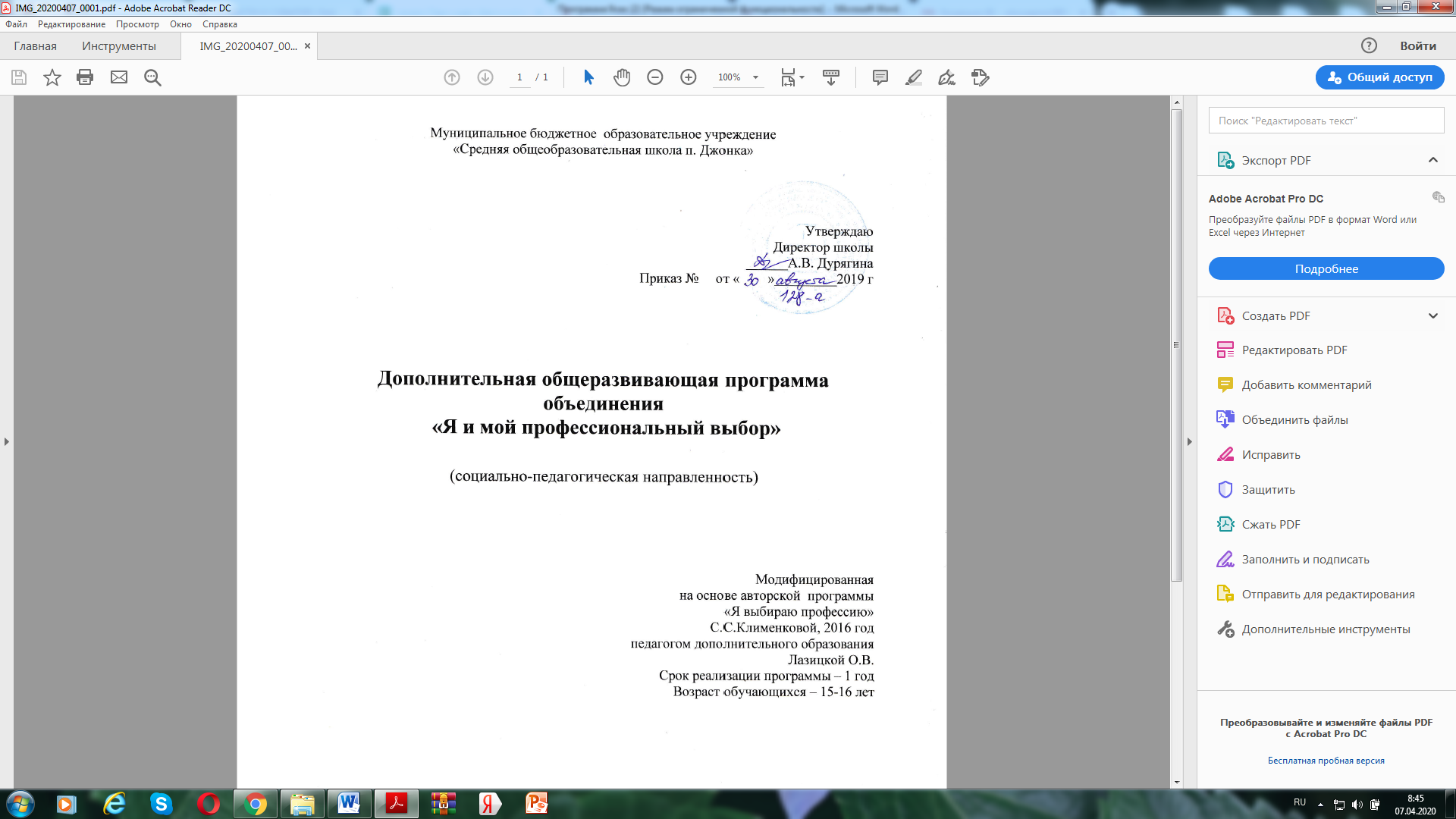 Джонка20191.Комплекс основных характеристик ДООП1.1. Пояснительная записка            Программа  объединения по профориентации «Я и мой профессиональный выбор» для обучающихся    15-16 лет  специального (коррекционного) класса модифицирована на основе авторской  программы «Я выбираю профессию» С.С.Клименковой, 2016 год и учебно-методического пособия Г.В. Резапкиной «Психология и выбор профессии: программа предпрофильной подготовки». Учебно-методическое пособие. – 7-е изд. – М.: Генезис, 2015. -208 с.	Направленность программы. По содержанию программа является  социально-педагогической; по функциональному предназначению - учебно-познавательной; по форме организации - индивидуально ориентированной, групповой; по времени реализации - годичной подготовки.	Новизна программы заключается в том, что были внесены следующие изменения: введена новая тема «Построение индивидуальной профессиональной образовательной траектории», являющаяся ключевой в реализации программы, на которую отводится 12 часов.   Планируется выпуск буклета с подробными данными о профессиональных образовательных заведениях для детей с ОВЗ, что позволит обучающимся сориентироваться в выборе. Результатом освоения программы должно стать созданное каждым обучающимся  портфолио «Я и мой профессиональный выбор» со своими достижениями.Актуальность программы обусловлена тем,  что выпускникам специального (коррекционного) класса общеобразовательной  школы сложно ориентироваться в условиях современного рынка труда, так как у обучающихся с ограниченными возможностями здоровья:- узкий спектр возможностей выбора жизненного пути после окончания школы;- психологическая неготовность к моменту перехода от школьного обучения к сфере профессионального обучения;- отсутствие ясной жизненной перспективы, одной из причин которого является чувство социальной незащищенности;- недостаточно сформированная самооценка по поводу своих возможностей и способностей при определении профиля и содержания профессии; - зачастую низкая заинтересованность родителей в профессиональном обучение своих детей;- недостаточная  информированность родителей и выпускников о профессиональных учебных заведениях по программам профессионального обучения (программам профессиональной подготовки по профессиям рабочих, должностям служащих) инвалидов и лиц с ОВЗ, не имеющих основного общего образования или среднего общего образования (адреса, телефоны, правила поступления, социальные гарантии). Таким образом, существует ряд серьезных проблем, нерешенность которых препятствует профессиональной интеграции в общество лиц с ограниченными возможностями здоровья.В связи со всем вышесказанным, становится очевидной необходимость создания программы  по профориентации для выпускников  специальных (коррекционных) классов общеобразовательной  школы, которая будет включать в себя получение обучающимися знаний о себе, своих склонностях и способностях, о мире профессионального труда, профессиональных учебных заведениях Хабаровского края и  профессиях, которыми они могут овладеть. Педагогическая целесообразность программы объясняется тем, что образовательная программа разработана с учетом современных образовательных технологий, которые отражаются:-  в принципах обучения – индивидуальность, доступность, преемственность; - методах контроля и управления образовательным процессом – диагностика, анализ результатов деятельности;- средства обучения – тетрадь, тесты, видеофильмы, компьютер, мультимедийные презентации.- формах и методах обучения: слайд-лекции, практикумы, дискуссии, психологические ролевые игры, тренинговые занятия,  экскурсии (в т.ч. виртуальные), встречи с представителями  рабочих профессий.                                                                                                                                                                                                                Отличительной особенностью данной  дополнительной общеразвивающей программы является использование приёмов  внешней и внутренней  мотивации к выбору профессии:  повышение интереса учащихся к изучаемой тематике, через разъяснение и демонстрацию значимого, интересного и  полезного, с точки зрения самих обучаемых, материала.        Получение углубленного представления о себе, своих склонностях и способностях,  а также о мире профессий, позволит каждому выстроить индивидуальную траекторию в профессиональном самоопределении. Набор обучающихся в дополнительное объединение «Я и мой профессиональный выбор» проводится из числа учеников специальных (коррекционных) классов.           Режим занятий по программе: занятия проводятся 1 раз в неделю по          1 часу, всего 35 часов в год.         Формы обучения по программе:- по количеству детей – коллективная, индивидуальная, групповая;- по особенностям коммуникативного взаимодействия педагога и детей — лекция, семинар, дискуссия, тренинг, практикум, мастерская, эксперимент;- по дидактической цели — вводное занятие, занятие по углублению знаний, практическое занятие, занятие по систематизации и обобщению знаний, по контролю знаний, умений и навыков, комбинированные формы занятий.        Материально-техническое обеспечение и оснащенность образовательного процесса.         В процессе реализации программы используются коррекционно-развивающие программы, диагностический и коррекционно-развивающий инструментарий, необходимый для осуществления профессиональной деятельности педагога-психолога.Печатные пособия:Методика работы с молодыми инвалидами по профориентации и планированию карьеры при переходе от школы к трудовой жизни / Методические указания, М.,  2004.Профессиональная ориентация, профессиональная подготовка и трудоустройство при умственной отсталости: метод. Пособие ) под ред Е.М. Старобиной. – М.,  2007.Методика профориентации при умственной отсталости / Методические указания под ред. Е.М. Старобиной СПБ Изд-во «Эксперт», 2005.Бельницкая, Е.А. Мотивы и факторы выбора профиля обучения сельскими и городскими школьниками / М.: 2007. - № 6.Тесты для выбирающих профессию / сост. А.М. Кухарчук, В.В. Лях, С.Г. Макарова. – Мн.: «Соврем. Слово», 2005.Профессиональная и трудовая ориентация детей с ограниченными возможностями. Методические рекомендации. - М., 2006.;Трошин О.В., Жулина Е.В., Кудрявцев В.А. Основы социальной реабилитации и профориентации. – М.: Издательство «ТЦ Сфера», 2007.–384с.Трудовая и медицинская реабилитация детей и подростков с ограниченными возможностями/Под ред. Ю.А. Блинкова, С.А. Игнатьева, Н.К. Горшунова. - М., 2004. – 304с.;«Проблема выбора», разработанная Е. Казаровой и опубликованная в журнале «Школьный психолог» №2, 2007г.Ткачёва Т.Е. «Психотерапевтические сказки для взрослых и детей». – Ростов н/д: Феникс, 2014. – 93 с. – (Психология).Учитель – ученик: от сердца к сердцу невидимая нить. Игры и упражнения по социальной адаптации школьников Экспериментальный Центр антинаркотической профилактики ЭФЛОКС. Сост. Г.Н.Тростанецкая, А.А.Гериш. Минобразования России, 2003; ЭЦАП,2003; Изд. «Эфлакс», 2003.Интернет-ресурсы:1.	Festival.1september.ru; 2.	http://www.vashpsixolog.ru/;3.      http://www.proforientator.ru/mirpr/prof_world.html. Занятия проводятся в кабинете №25, а также экскурсионные выходы на производство.Технические средства обученияПроекторИнтерактивная доскаМультимедийный компьютер с колонками Фотоаппарат. Игры:  Профориентационные игры: «Угадай профессию», «Мир моих ценностей», «Официант», «На приеме у президента», «Интервью», «Пришельцы», «Путешествие по стране профессий». Деловые игры: «Мой выбор», «Мастера и мастерицы».1.2. Цель программы: формирование профессионального самоопределения адекватного психофизическим особенностям  обучающихся  специального (коррекционного) класса.  Задачи:    Обучающие:подобрать    методы   и   приёмы,   способствующие   формированию          сознательного       отношения       ребёнка        с       интеллектуальной           недостаточностью    к    выбору   доступной    для    него    профессии;подготовить      диагностический     материал      для     родителей    и     обучающихся;провести   диагностику   результатов   работы   по    профориентации обучающихся;провести    ряд    мероприятий    по    профессиональной   ориентации             обучающихся   на   основе   диагностических   данных;подобрать справочный материал для обучающихся и родителей о профессиональных  учебных  заведениях  Хабаровского края.Развивающие:развивать у учащихся умение ориентироваться в мире профессий и учебных заведениях; способствовать развитию когнитивных функций: внимания, наблюдательности, зрительного и слухового восприятия, мышления, а также самообладания и находчивости;оказание профориентационной поддержки учащимся в процессе выбора сферы будущей профессиональной деятельности; способствовать развитию сознательного отношения к труду, профессионального самоопределения в условиях свободы выбора сферы деятельности в соответствии со своими возможностями, способностями и с учетом требований рынка труда;Воспитательные:воспитывать у учащихся дисциплинированность и ответственность;способствовать формированию гармоничной личности;	1.3. Содержание программы                                  Учебно-тематический планСодержание учебно-тематического планаТема 1. Введение в общеразвивающую программу объединения.  Теория.         Цели и задачи объединения «Найди себя в жизни».  Утверждение  программы. Организационные вопросы (структура, положение, обязанности). Практика.         Оформление уголка «Моя будущая профессия». Тема 2.«Кто Я?» Теория.         Кто я и что я думаю о себе? Внутренний мир человека и возможности его самопознания. Что такое психодиагностика, как она помогает в выборе профессии. Особенности эмоционально – волевой сферы. Эмоции в жизни человека. Формы и виды эмоциональных состояний, их влияние на профессиональную деятельность. Стресс и дистресс. Как работать над собой. Практика.         Ролевая игра «Мир моих ценностей». Тренинг «Я горжусь тем, что я… Я – личность. Я принимаю себя таким, какой я есть».  Создание своего имиджа. Профориентационная игра «Угадай профессию». Тест «Воля».Тема 3.«Общение» Теория.         Личность и межличностные отношения в группах. Лидерство. Совместная деятельность в трудовом коллективе. Психологическая совместимость людей. Принятие групповых решений. Виды общения. Основы делового общения. Умение слушать и слышать собеседника. Успех делового общения. Конфликт и его структура. Правила поведения в конфликтах. Коммуникабельность – составляющая успеха будущей карьеры. Требования к работнику: профессионализм, ответственность, коммуникабельность. Умение конструктивно разрешать конфликты. Практика.         Ролевая игра «Официант». Ролевая игра «Интервью». Психологическая игра «На приеме у президента». Тренинг «Почему я злюсь». Изучение коммуникативных и организаторских способностей по методике “КОС”.Тема 4.«Мир профессий» Теория. Понятия «Хочу – могу – надо». Профессии моей семьи. Мотивы выбора профессии. Чего желают мама и папа? Типичные ошибки при выборе профессии. Личный профессиональный план. Что я знаю о мире профессий. Профессии с большой перспективой. Новые профессии.Практика.          Тренинг "На пороге взрослой жизни".   Тест «Мой профессиональный мотив». Практическая работа: составление личного профессионального плана. Игра «Путешествие по стране профессий». «Мастера и мастерицы», конкурсная игровая программа. Показ презентаций и видеороликов. Тема 5.«Мой выбор» Теория.Мир профессий: дороги, которые мы выбираем. Понятие о профессии и специальности. Ориентиры профессионального самоопределения. Классификация по типам профессий (Е.А. Климов), объекту, характеру труда, видам деятельности и др. Способности и профессиональная пригодность. Путь к успеху. Темперамент. Внимание и деятельность человека. Профессии, предъявляющие повышенные требования к развитию внимания. Приемы развития внимания.   Здоровье и выбор профессии. Учет состояния здоровья при выборе профессии.  Профессия, которую выбираю я!Практика.          Практическая работа: составление словаря профессий.Методика «Матрица профессий».  Профориентационная игра « Пришельцы». Диагностика типа темперамента. Диагностика внимания тестом Тулуз-Пьерона. Профессиональная направленность Дж. Холланд, анкета «Я выбираю профессию». Практическая работа: Типы профессий по медицинским противопоказаниям. Деловая игра «Мой выбор».Тема 6.«Построение индивидуальной профессиональной образовательной траектории».Теория.         Знакомство с профессиональными общеобразовательными учебными учреждениями Хабаровского края, основными программами профессионального обучения (программы профессиональной подготовки по профессиям рабочих, должностям служащих) инвалидов и лиц с ОВЗ, не имеющих основного общего образования или среднего общего образования. Изучение необходимой документации для поступления, критериев отбора абитуриентов, социальных гарантиях, продолжительности обучения в каждом профессиональном общеобразовательном учреждении Хабаровского края, принимающих на обучение инвалидов и лиц с ОВЗ, не имеющих основного общего образования или среднего общего образования.Практика.         Просмотр видеороликов и презентаций о профессиональных общеобразовательных учреждениях Хабаровского края, установление с ними контакта, путем сотовой связи. Выпуск буклета с подробными данными о профессиональных образовательных заведениях для детей с ОВЗ.   Виртуальные  экскурсии на предприятия. Беседы с приглашёнными специалистами. Организация круглого стола с родителями обучающихся. Экскурсии на предприятия: ОПС п. Джонка, магазины, амбулаторию, школьную столовую, лесхоз, лесопильное предприятие (по предварительной договоренности). Практическая работа с документацией абитуриента.  Тема 7. Итоговое занятие «Перелистывая страницы».Теория.         Обобщение приобретенных учащимися знаний и умений, необходимых для принятия решения при выборе профессии и планирования своего профессионального пути.. Планируемые результатыОбучающиеся будут знать:-  свои индивидуальные особенности;- адреса, телефоны, официальные сайты профессиональных общеобразовательных учреждений Хабаровского края, основные программы профессионального обучения (программы профессиональной подготовки по профессиям рабочих, должностям служащих) инвалидов и лиц с ОВЗ, не имеющих основного общего образования или среднего общего образования;- перечень необходимой документации для поступления, критерии отбора абитуриентов, социальных гарантиях, продолжительности обучения в каждом профессиональном общеобразовательном учреждении Хабаровского края, принимающих на обучение инвалидов и лиц с ОВЗ, не имеющих основного общего образования или среднего общего образования.      Учащиеся  должны  уметь:                                                  	                          - планировать и осуществлять разнообразную практическую деятельность: выполнение рефератов, рисунков, проводить самодиагностику;                               -	решать разнообразные задачи, требующие поиска пути и способы решения;                                                                                                                             - осуществлять самоанализ развития своей личности;                                            - устанавливать коммуникацию со сверстниками и взрослыми целью получения и освоения новых знаний;                                                                               - проводить анализ профессий и соотносить   требования профессий к человеку с его личными достижениями;                                                                                     - выбирать  профессиональные  учебные  заведения со своими особенностям и возможностям;                                                                                                               - собирать и оформлять  необходимые  документы  для  поступления;                     - работать с открытыми источниками информации (находить информационные ресурсы, выбирать и анализировать необходимую информацию) о рынке труда, трендах его развития и перспективных потребностях экономики региона проживания учащегося и страны в целом в кадрах определенной квалификации для принятия решения о выборе индивидуального и профессионального маршрута.
Обучающиеся смогут решать следующие жизненно-практические задачи:                  - мотивированно планировать  своё профессиональное самоопределение адекватно своим возможностям.                                                                      Обучающиеся будут способны проявлять следующие отношения:                       - взаимной поддержки и выручки в совместной деятельности;                              -     активной жизненной позиции в профессиональном самоопределении. 2. Комплекс организационно-педагогических условий:2.1.Календарный график2.2.Условия реализации программы:          Разнообразие содержания и форм организации учебного материала подчинено единой цели – оказание содействия в профессиональном самоопределении обучающихся  специальных (коррекционных) классов с учетом их психофизических особенностей.  Данная дополнительная общеобразовательная общеразвивающая программа может быть реализована при наличии следующих требований: создание на занятиях комфортной и доброжелательной атмосферы, использование индивидуального подхода к обучающимся с учетом их психофизических  особенностей; наличие кабинета, соответствующего требованиям материального и программного обеспечения (наглядные пособия, раздаточный материал, тематические презентации, видеоролики, диагностический инструментарий); наличие технических средств (мультимедийный компьютер, проектор, принтер) и сети Интернет. Педагог – руководитель, реализующий данную программу, должен обладать следующими качествами:- умением строить обучение в соответствии с результатами диагностического обследования;- умением устанавливать эмоциональный контакт с детьми, создать комфортные условия на занятиях для успешного прохождения программы; - способностью активизировать процесс формирования психологической готовности учащихся к профессиональному самоопределению;-постоянно совершенствовать свое педагогическое мастерство и повышать профессиональный уровень. 2.3.Формы аттестацииПродуктом освоения программы должно стать созданное каждым обучающимся    личное  портфолио «Я и мой профессиональный выбор» (Приложение 1). Итоги освоения программы подводятся в форме диагностики. Текущий контроль осуществляется на каждом занятии - это отслеживание знаний и умений. Рубежный контроль действует на протяжении всего года. Его цель, выявление и закрепление знаний, умений и навыков, осуществляется посредством контроля качества работы друг у друга и диагностики.Итоговый контроль - выполнение зачетных работ, выставка творческих работ на уровне школы, создание портфолио достижений обучающегося.2.4. Оценочные материалы.         Тестовые и неформализованные методы диагностики обучающихся - работа с методиками, используемых в первичной профконсультации: «Опросник профессиональной готовности» (ОПГ) Л.Н.Кабардовой, «Дифференциально диагностический опросник» (ДДО) Е.А.Климова, методика «Карта интересов» А.Е. Голомштока, «Коммуникативные и организационные способности (КОС). (Приложение 2).Апробация методик, направленных на активизацию профессионального самоопределения и готовность обучающихся к выбору профессии: «Профессиональные пробы», «Анкета по жизненному и профессиональному самоопределению учащихся 9 классов», «Можете ли Вы добиться успеха?».Отбор диагностического инструментария, используемого в индивидуальной профконсультации: тест «Тулуз-Пьерона»,  тест – опросник «Мотивация достижения» Мехрабиан и т.д.Психологический практикум по выявлению готовности обучающихся специальных (коррекционных) классов к профессиональному самоопределению:- психолого-педагогические технологии выбора профессии;- коллективная рефлексия ситуации выбора будущей профессии;- определение уровня готовности к различным видам профессионального труда;- использование игровых технологий в работе профконсультанта (игры: «Назови профессию»,  «Выбор профессии для других» и т.д.). 2.5. Методические материалы.Разработка сценариев нетрадиционных занятий, конкурсно - игровых программ, праздников (мероприятие «Выбор профессии», занятие «Устройство на работу»). (Приложение 3).Специальная литература по темам программы:1. Методика работы с молодыми инвалидами по профориентации и планированию карьеры при переходе от школы к трудовой жизни / Методические указания, М.,  2004.2. Профессиональная ориентация, профессиональная подготовка и трудоустройство при умственной отсталости: метод. Пособие ) под ред Е.М. Старобиной. – М.,  2007.3. Методика профориентации при умственной отсталости / Методические указания под ред. Е.М. Старобиной СПБ Изд-во «Эксперт», 2005.Бельницкая, Е.А. Мотивы и факторы выбора профиля обучения сельскими и городскими школьниками / М.: 2007. - № 6.4. Тесты для выбирающих профессию / сост. А.М. Кухарчук, В.В. Лях, С.Г. Макарова. – Мн.: «Соврем. Слово», 2005.5. Профессиональная и трудовая ориентация детей с ограниченными возможностями. Методические рекомендации. - М., 2006.;6. Трошин О.В., Жулина Е.В., Кудрявцев В.А. Основы социальной реабилитации и профориентации. – М.: Издательство «ТЦ Сфера», 2007.–384с.7. Трудовая и медицинская реабилитация детей и подростков с ограниченными возможностями/Под ред. Ю.А. Блинкова, С.А. Игнатьева, Н.К. Горшунова. - М., 2004. – 304с.;     8. «Проблема выбора», разработанная Е. Казаровой и опубликованная в            журнале «Школьный психолог» №2, 2007г.9. Ткачёва Т.Е. «Психотерапевтические сказки для взрослых и детей». – Ростов н/д: Феникс, 2014. – 93 с. – (Психология).     10. Учитель – ученик: от сердца к сердцу невидимая нить. Игры и       упражнения по социальной адаптации школьников Экспериментальный       Центр антинаркотической профилактики ЭФЛОКС. Сост.       Г.Н.Тростанецкая, А.А.Гериш. Минобразования России, 2003;       ЭЦАП,2003; Изд. «Эфлакс», 2003.	Festival.1september.ru; 	http://www.vashpsixolog.ru/;http://www.proforientator.ru/mirpr/prof_world.html. ПриложениеПортфолио должно отвечать определенным требованиям:Прежде чем начинать собирать Портфолио, обучающийся должен знать цель сбора.  Портфолио - это подборка работ обучающихся, показывающая его движение на пути к поставленной цели выбора профессии.В Портфолио собирается разнообразная информация, отражающая объективно существующий уровень подготовки учащегося – проблемы, трудности, необходимость коррекции.Портфолио демонстрирует прогресс во времени.Портфолио нацелено на рефлексию, на самооценку.Портфолио - это совместная работа учащихся, учителей, родителей.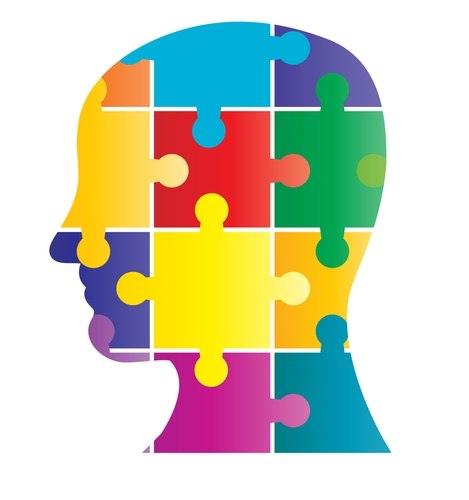 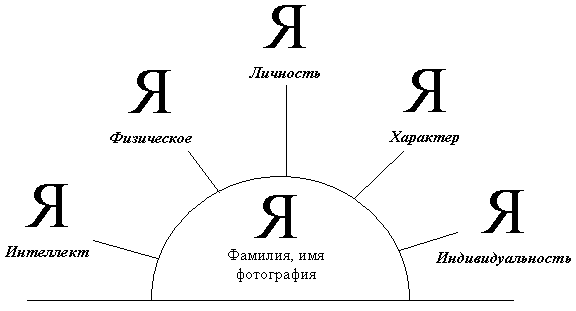 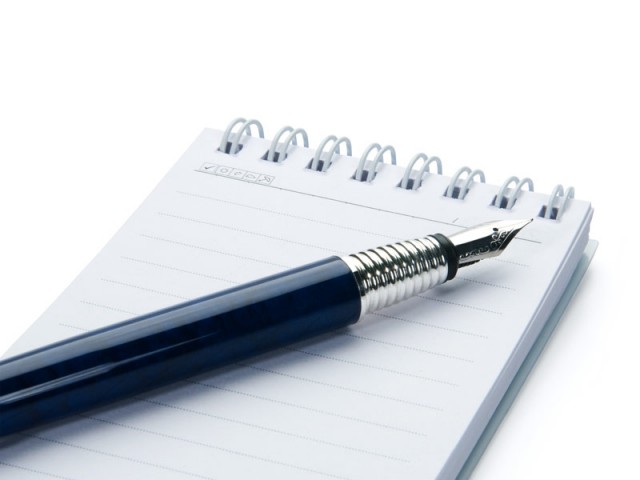 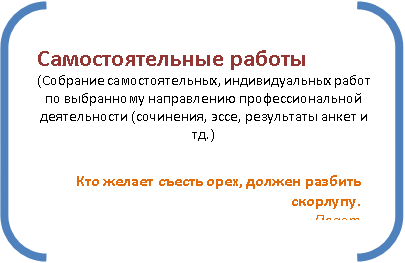 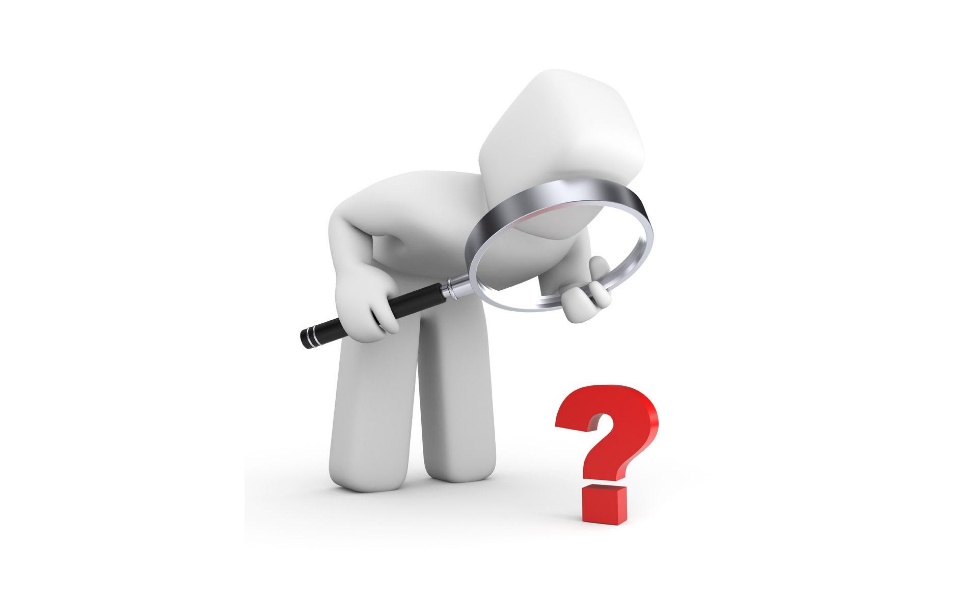 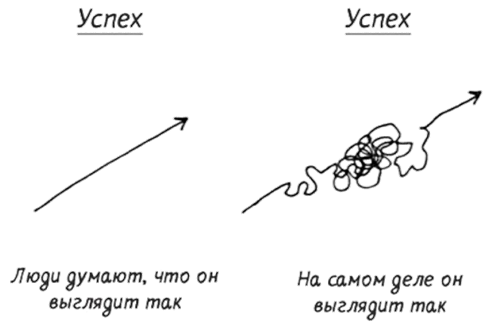 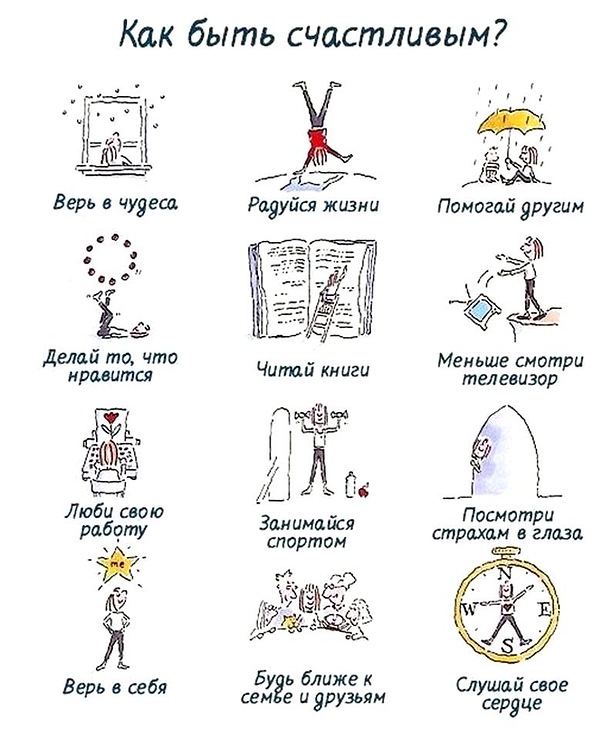 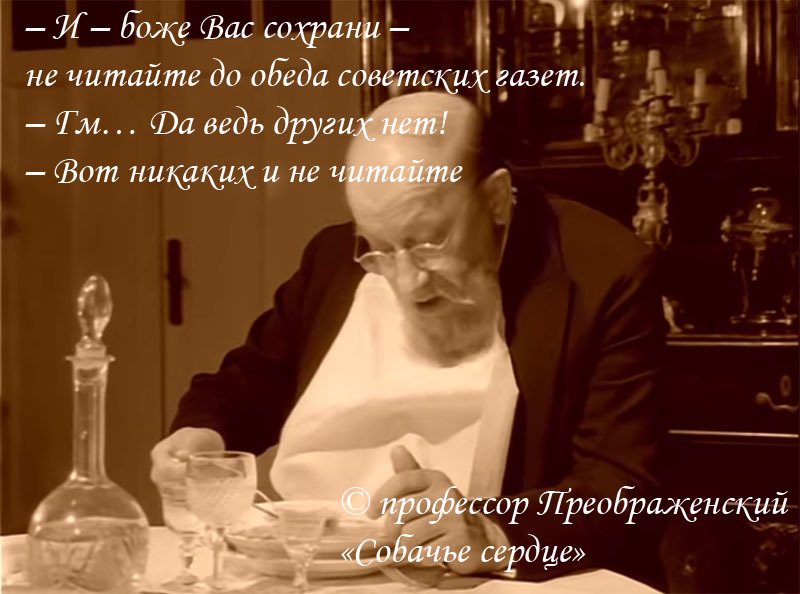 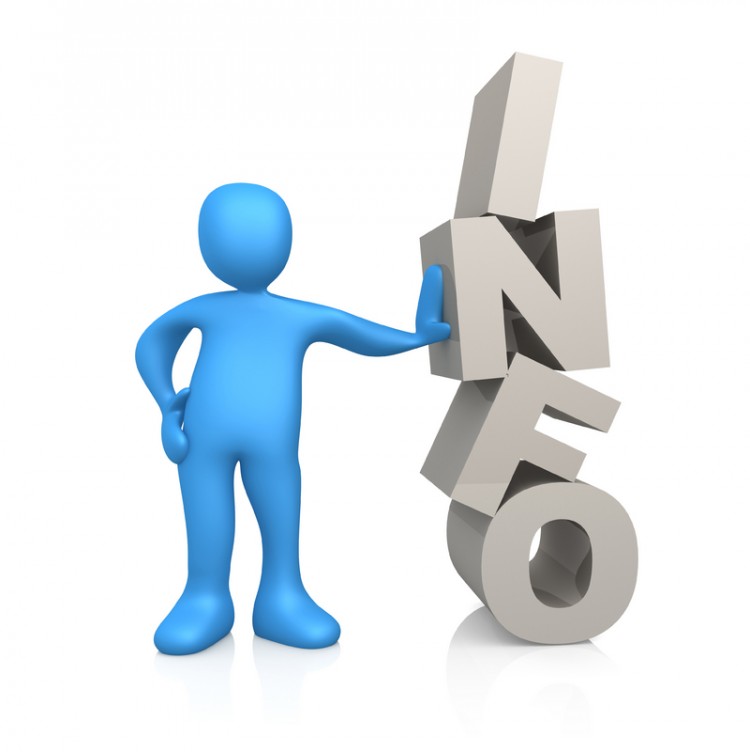 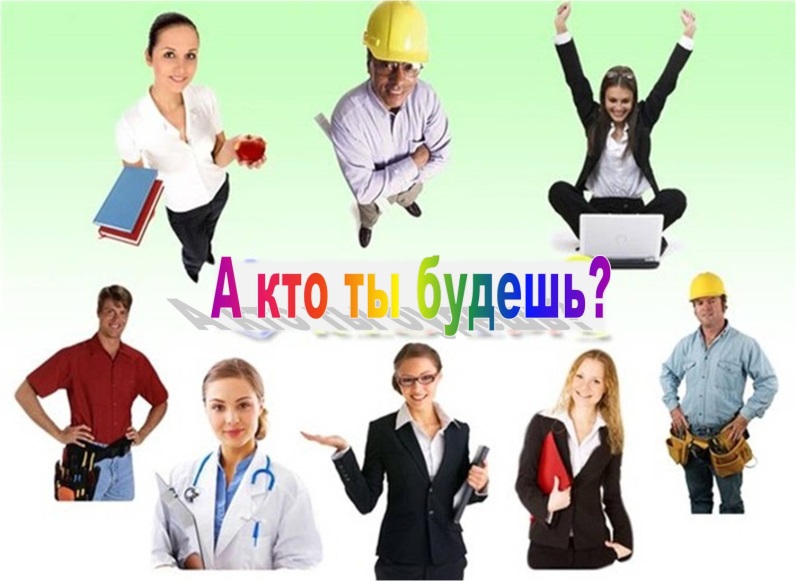 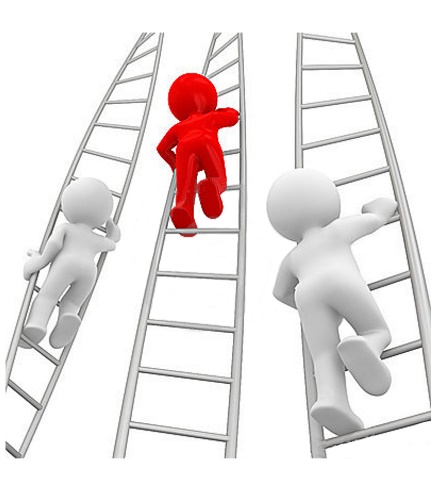 Схема личного профессионального плана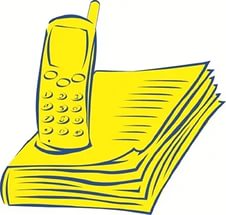 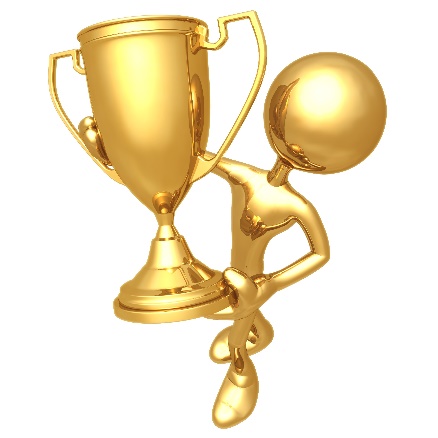 Приложение 2.  Методики, тесты, анкеты.Анкета«Я выбираю профессию»Ф.И. _____________________________________________________________________Место учебы______________________________________________________________Напишите название выбранной профессии, а если профессия еще не выбрана, назовитепримерную область работы._____________________________________________________Прочитайте перечисленные утверждения и подчеркните те из них, с которымиполностью согласны.1. Эта профессия была выбрана мной по следующей причине:а) советуют учителя;б) советуют родители;в) ее выбрали друзья;г) учебное заведение находится близко от дома:д) работа не очень трудная;е) хорошо знаю условия работы, и они мне нравятся;ж) люди этой профессии пользуются в обществе особым уважением;з) эта профессия дает возможность хорошо зарабатывать;и) эта профессия позволит завоевать уважение друзей и знакомых;л) этой профессии легко научиться;м) в книгах и кинофильмах эта профессия выглядит привлекательной;н) имею практические навыки в этой профессии;о) мечтаю об этой профессии с самого детства;п) об этой профессии много рассказывали знакомые;р) хорошо представляю себе содержание труда;с) люди этой профессии приносят большую пользу обществу;т) мои знакомые считают эту профессию очень хорошей;у) больше всего я знаю именно об этой профессии;ф) эта профессия позволяет приносить пользу конкретным людям;х) эта профессия интересная;ц) об этой профессии много пишут и говорят;ч) обучение этой профессии даст мне широкий кругозор и культуру;ш) с этой профессией я смогу достичь в жизни большего, чем родители;щ) к этой профессии у меня есть способности (назовите какие)._________________________________________________________________________________________2. Что еще послужило основание для выбора? _________________________________________________________________________________________________________3. Как относятся родители к выбранной профессии (одобряют, возражают, советуютеще подумать, не интересуются, не знаю)?___________________________________________________________________________________________________________________________________________________ОПРОСНИК ПРОФЕССИОНАЛЬНОЙ ГОТОВНОСТИ (ОПГ)            Опросник направлен на выявление профессиональной направленности оптанта на выделяемые им сферы профессиональной деятельности (человек, техника, природа, знак, художественный образ).Профессиональную готовность можно определить как субъективное состояние личности, отражающее способность и желание заниматься данным типом профессиональной деятельности. Она не обязательно сопровождается объективной профессиональной подготовленностью.«ОПГ» дает возможность профконсультанту получать информацию о наличии, взаимном сочетании, успешности реализации и эмоциональном подкреплении у оптантов профессионально ориентированных умений и навыков, что позволяет ему судить о степени готовности оптанта к успешной деятельности в определенной профессиональной сфере.ИНСТРУКЦИЯВнимательно, последовательно прочитайте вопросы. На каждый из них необходимо дать 3 ответа и оценить их в баллах - "0","1","2".Содержание ответов и порядок оценки1.Насколько хорошо Вы умеете делать то, о чем написано в вопросе? Поставьте оценку:"2", если делаете, как правило, ХОРОШО, или делали неоднократно. "1", если делаете средне, или плохо, если пытались делать. "0", если совсем не умеете делать.2. Какие ощущения возникали у Вас, когда Вы это делали? Поставьте оценку:"2", если положительные           (приятно, интересно, легко);"1", если нейтральные                (все равно);"0", если отрицательные           (трудно, неприятно);3. Хотели бы Вы, чтобы описанное в вопросе действие было включено в Вашу будущую работу? Поставьте оценку:"2", если «да»«1», если «все равно»"0", если «нет»Свои оценки в баллах занесите в ЛИСТ ОТВЕТОВ. В каждую клетку ЛИСТА ОТВЕТОВ необходимо поставить баллы, соответствующие Вашим ответам  на вопросы. В каждом вопросе Вы оцениваете Ваше: I. - "УМЕНИЕ", 2 "ОТН0ШЕНИЕ" 3- "ЖЕЛАНИЕ".В этой последовательности и проставляются оценки в баллах в клетки ЛИСТА ОТВЕТОВ. Если Вы никогда не делали того, о чем написано в вопросе, то вместо оценки в баллах поставьте прочерки в первых двух клетках, соответствующих ответам I и 2 на каждый вопрос, и попробуйте дать оценку на ответ 3.Прочитывая вопрос, ОБЯЗАТЕЛЬНО обращайте внимание на слова "часто", "легко", "систематически" и т.п. При ответе необходимо учитывать смысл этих слов.Если из перечисленных в вопросах действий Вы умеете делать что-то одно. то именно это действие надо иметь в виду при ответе и оценивании..Работайте внимательно. Не спешите. Время на ответы (заполнение ЛИСТА ОТВЕТОВ) не ограничивается.Если ИНСТРУКЦИЯ по заполнению ЛИСТА ОТВЕТОВ Вам понятна, приступайте к работе.ОПРОСНИКЯ умею (не умею), испытываю приятные (неприятные) ощущения, хочу (не хочу), чтобы в моей будущей работе было необходимо:1. Делать выписки, вырезки из различных текстов и группировать их по определенному признаку.2. Выполнять практические задания на лабораторных работах по физике (составлять и собирать схемы, устранять в них неисправности, разбираться в принципе действия прибора и т. п.).3. Длительное время (более I года) самостоятельно, терпеливо выполнять все работы, обеспечивающие рост и развитие растений (поливать, удобрять, пересаживать).4. Сочинять стихи, рассказы, заметки, писать сочинения, признаваемые многими интересными, достойными внимания.5. Сдерживать себя, не "выливать" на окружающих свое раздражение, гнев, обиду, плохое настроение.6. Выделять из текста основные мысли и составлять на их основе краткие конспекты, планы, новый текст.7. Разбираться в физических процессах и закономерностях, решать задачи по физике.8. Вести регулярные наблюдения за развивающимся растением и записывать данные наблюдения в специальный дневник.9. Мастерить красивые изделия своими руками: из дерева, материала, металла, засушенных растений, ниток.10. Терпеливо, без раздражения объяснять кому-либо, что он хочет знать, даже если приходится повторять это несколько раз.11. В письменных работах по русскому языку, литературе легко находить ошибки.12. Разбираться в химических процессах» свойствах химических элементов, решать задачи по химии.13. Разбираться в особенностях развития и во внешних отличительных признаках многочисленных видов растений.14. Создавать законченные произведения живописи, графики, скульптуры.15. Много и часто общаться с разными людьми, не уставая от этого.16. На уроках иностранного языка, отвечать на вопросы и задавать их, пересказывать текст и составлять рассказ по заданной теме.17. Отлаживать какие- либо механизмы (велосипед, мотоцикл), ремонтировать электротехнические приборы (пылесос, утюг, светильник).18. Преимущественно все свое свободное время тратить на уход, наблюдении за каким-нибудь животным.19. Сочинять музыку, песни, имеющие успех у сверстников и взрослых.20. Внимательно» терпеливо, не перебивая, выслушать людей. 21. При выполнении заданий по иностранному языку без особых трудностей работать с иностранными текстами.22. Налаживать и чинить электронную аппаратуру (приемник, магнитофон, телевизор, аппаратуру для дискотек).23. Регулярно, без напоминания взрослых, выполнять необходимые для ухода за животными работы: кормить, чистить (животное и клетки), лечить, обучать.24. Публично, для многих зрителей, разыгрывать роли, подражать, изображать кого-то, декламировать стихи, прозу.25. Увлекать делом, игрой, рассказом детей младшего возраста.26. Выполнять задания по математике, химии, в которых требуетсясоставить логическую цепочку действий, используя при этом различные формулы, законы теоремы. 27. Ремонтировать замки, краны, мебель, игрушки.28. Разбираться в породах и видах животных: лошадей, птиц, рыб, насекомых; знать их характерные внешние признаки и повадки.29. Всегда четко видеть, что сделано писателем, драматургом, художником, режиссером, актером, талантливо, а что нет, и уметь обос¬новать это устно или письменно.30. Организовать людей на какие-либо дела, мероприятия.31. Выполнять задания по математике, требующие хорошего знания математических формул и законов и умения их правильно применять при решении.32. Выполнять действия, требующие хорошей координации движений и ловкости рук: работать на станке, на электрической швейной машине, производить монтаж и сборку изделий из мелких деталей.33. Сразу замечать мельчайшие изменения в поведении или во внешнем виде животного или растения.34. Играть на музыкальных инструментах, публично исполнять песни, танцевальные номера.35. Выполнять работу, требующую обязательных контактов с множеством разных людей.36. Выполнять количественные расчеты, подсчеты, данных (по формулам и без них), выводить на основе этого различные закономерности, следствия.37. Из типовых деталей, предназначенных для сборки определенных моделей, изделий, конструировать новые, придуманные самостоятельно.38. Специально заниматься углубленным изучением биологии, анатомии, ботаники, зоологии - читать научную литературу, слушать лекции, научные доклады.39. Создавать на бумаге и в оригинале новые, интересные модели одежды, причесок, украшений, интерьера помещений, конструировать новые, придуманные самостоятельно.40. Влиять на людей: убеждать, предотвращать конфликты, улаживать ссоры, разрешать споры.41. Работать с условно- знаковой информацией: составлять, рисовать карты, схемы, чертежи.42. Выполнять задания, в которых требуется мысленно представить расположение предметов или фигур в пространстве.43. Длительное время заниматься исследовательскими работами в биологических кружках, на биостанции, в зоокружках и питомниках.44. Быстрее и чаще других замечать в обычном необычное, удивительное и прекрасное.45. Сопереживать с людьми (даже не очень близкими), понимать их проблемы, оказывать посильную помощь.46. Аккуратно и безошибочно выполнять "бумажную" работу: писать, выписывать, проверять, подсчитывать, вычислять.47. Выбирать наиболее рациональный (простой, короткий) способ решения задачи: технической, логической, математической.48. При работе с растениями или животными переносить ручной физический труд, неблагоприятные погодные условия, грязь, специфический запах животных.49. Настойчиво, терпеливо добиваться совершенства в создаваемом или исполняемом произведении (в любой сфере творчества).50. Говорить, сообщать что-либо, излагать мысли вслух.Дифференциально-диагностический опросник (ДДО) (Е.А. Климов)Содержание методики: испытуемый должен в каждой из 20 пар предлагаемых видов деятельности выбрать только один вид и в соответствующей клетке листа ответов поставить знак «+».Инструкция. Предположим, что после соответствующего обучения вы сможете выполнить любую работу. Но если бы вам пришлось выбирать одну их двух возможностей, что бы вы предпочли?Тест опросникаЛист ответов сделан так, чтобы подсчитать количество знаков <+> в каждом из 5 столбцов, соответствующем определенному типу профессий. Испытуемому рекомендуется выбрать тот, который получил максимальное количество знаков <+>. Название типов профессий по столбцам:человек — природа — все профессии, связанные с растениеводством, животноводством и лесным хозяйством;человек — техника — все технические профессии;человек — человек -  все профессии, связанные с обслуживанием людей, с общением;человек — знаковая система — все профессии, связанные с обсчетами, цифровыми и буквенными знаками, в том числе и музыкальные специальности;человек — художественный образ — все творческие специалисты.«Карта интересов» 
А.Е. ГоломштокОпросник разработан А.Е. Голомштоком. Предназначен для изучения интересов и склонностей школьников старших классов в различных сферах деятельности. Голомшток выделяет 23 таких сферы: физика, математика, химия, астрономия, биология, медицина, сельское хозяйство, филология, журналистика, история, искусство, геология, география, общественная деятельность, право, транспорт, педагогика, рабочие специальности, сфера обслуживания, строительство, легкая промышленность, техника, электротехника.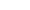 Инструкция: для определения ведущих интересов Вам предлагается перечень вопросов. 
Если Вам очень нравится то, о чем спрашивается в вопросе, в бланке ответов рядом с его номером поставьте два плюса ("++"), 
если просто нравится - один плюс ("+"), 
если не знаете, сомневаетесь - ноль ("0"), 
если не нравится - один минус ("-"), 
а если очень не нравиться - два минуса ("--"). 
Отвечайте на вопросы, не пропуская ни одного из них.Текст опросникаЛюбите ли Вы? Нравится ли Вам? Хотели бы ВыЗнакомиться с жизнью растений и животных.Занятия и чтение книг по географии.Читать художественную или научно-папулярную литературу о геологических экспедициях.Уроки и книги по анатомии и физиологии человека.Выполнять ежедневную домашнюю работу.Читать научно-популярную литературу о физических открытиях, жизни и деятельности выдающихся физиков.Читать об открытиях в химии или о жизни и деятельности выдающихся химиков.Читать технические журналы.Читать статьи в научно-популярных журналах о достижениях в области электроники и радиотехники.Знакомиться с разными металлами и их свойствами.Узнавать о разных породах древесины и об их практическом применении.Узнавать о достижениях в области строительства.Читать книги, смотреть фильмы о водителях различных видов транспорта (автомобильного, железнодорожного и т.д.).Читать книги, смотреть фильмы о летчиках.Знакомиться с военной техникой.Читать книги об исторических событиях.Читать произведения классиков русской и зарубежной литературы.Читать и обсуждать публицистические статьи и очерки.Обсуждать текущие дела и события в учебном заведении, городе, стране.Интересоваться педагогической работой.Читать книги, смотреть фильмы о работе милицииЗаботиться о порядке в собственных вещах, красивом виде помещения.Читать книги из серии "Занимательная математика".Изучать экономическую географию.Заниматься иностранным языком.Знакомиться с жизнью выдающихся художников, историей искусства.Знакомиться с жизнью выдающихся артистов, встречаться с ними, коллекционировать их фотографии.Знакомиться с жизнью и творчеством выдающихся музыкантов, с вопросами теории музыки.Читать спортивные газеты, журналы, литературу о спорте.Изучать биологию, ботанику, зоологию.Знакомиться с различными странами по книгам и телепередачам.Читать о жизни и деятельности знаменитых геологов.Интересоваться достижениями медицины.Посещать с экскурсиями предприятия легкой промышленности.Читать книги из серии "Занимательная физика".Изучать химические явления в природе.Знакомиться с новейшими достижениями техники.Интересоваться работой радиотехника, электрика.Знакомиться с различными измерительными инструментами, используемыми в процессе металлообработки.Наблюдать за изготовлением изделий из дерева (например, мебели).Наблюдать за работой строителей.Читать литературу о средствах передвижения.Читать книги, смотреть фильмы и телепередачи о моряках.Читать книги, смотреть фильмы и телепередачи на военные темы, знакомиться с историей крупных сражений.Обсуждать текущие политические события в стране и за рубежом.Читать литературно-критические статьи.Слушать радио, смотреть теленовости и тематические телепередачи.Узнавать о событиях, происходящих в городе, стране.Объяснять учащимся трудные для понимания вопросы.Справедливо рассудить поступок знакомого или литературного героя.Обеспечивать семью продуктами, организовывать питание членов семьи.Читать научно-популярную литературу об открытиях в математике, о жизни и деятельности выдающихся математиков.Интересоваться экономическими передачами по телевидению.Читать художественную литературу на иностранном языке.Заниматься художественным оформлением праздников.Посещать театр.Слушать оперную или симфоническую музыку.Посещать спортивные соревнования, смотреть спортивные передачи.Посещать дополнительные занятия по биологии.Посещать дополнительные занятия по географии.Коллекционировать минералы.Изучать функции организма человека, причины возникновения и способы лечения болезней человека.Готовить обед дома.Осуществлять демонстрацию физических опытов.Участвовать в организации опытов с химическими веществами.Ремонтировать различные механизмы.Производить замеры в электросетях с помощью приборов (вольтметра, амперметра).Конструировать различные предметы и детали из металла.Художественно обрабатывать дерево (вырезать, выпиливать).Набрасывать эскизы или выполнять чертежи строительных объектов.Проявлять интерес к автомобильному транспорту.Увлекаться парашютным спортом, авиамоделизмом.Заниматься спортивной стрельбой.Изучать историю возникновения различных народов и государств.Писать стихи.Наблюдать за проведением и жизнью других людей.Выполнять организационную общественную работу.Проводить время с маленькими детьми, заниматься и играть с ними.Устанавливать дисциплину среди сверстников.Наблюдать за работой работников сферы обслуживания (повар, официант, продавец).Участвовать в математических олимпиадах.Просматривать экономические обзоры в газетах и журналах.Слушать радиопередачи на иностранном языке.Посещать музеи, художественные выставки.Публично выступать.Играть на музыкальном инструменте.Участвовать в спортивных соревнованиях.Наблюдать за ростом и развитием животных, растений.Собирать книги по географии.Посещать краеведческий музей.Вникать в работу врача, фармацевта.Шить для себя.Интересоваться физикой.Интересоваться химией.Работать с техникой.Знакомиться с устройством электроаппаратуры.Заниматься слесарным делом.Выполнять столярные работы.Принимать участие в отделочных ремонтных работах.Помогать милиции в работе с пешеходами по правилам уличного движения.Быть членом гребных и яхт-клубов.Участвовать в военизированных играх.Знакомиться с историческими местами.Быть членом литературного клуба.Наблюдать за ведением журналистами телепередач.Публично выступать с сообщениями и докладами.Организовывать работу детей.Устанавливать скрытые причины поступков и поведения людей.Оказывать различные услуги другим людям.Решать сложные математические задачи.Точно вести расчет своих денежных средств.Посещать курсы по изучению иностранного языка.Заниматься в художественной секции.Участвовать в художественной самодеятельности.Посещать музыкальную школу.Заниматься в спортивной секции.Участвовать в биологических олимпиадах и конкурсах.Путешествовать.Принимать участие в геологической экспедиции.Ухаживать за больными.Посещать кулинарные конкурсы и выставки.Участвовать в конкурсных мероприятиях по физике.Решать сложные задачи по химии.Разбираться в технических схемах и чертежах.Разбираться в сложных радиосхемах.Знакомиться с новой техникой, наблюдать за работой промышленного оборудования.Мастерить что-нибудь из дерева своими руками.Помогать в строительных работах.Принимать участие в обслуживании и ремонте автомобиля.Мечтать о самостоятельных полетах на самолете.Строго выполнять распорядок дня.Публично выступать с докладами на исторические темы.Работать с литературными источниками.Принимать участие в дискуссиях, конференциях.Организовывать и проводить коллективные мероприятия.Обсуждать вопросы воспитания детей и подростков.Помогать работникам милиции.Постоянно общаться с различными людьми.Принимать участие в математических олимпиадах, конференциях.Интересоваться вопросами ценообразования, начисления заработной платы.Общаться на иностранном языке.Участвовать в художественных выставках.Принимать участие в театральных постановках.Участвовать в музыкальных конкурсах.Регулярно тренироваться и участвовать в спортивных соревнованиях.Выращивать растения, ухаживать за домашними животными.Проводить топографическую съемку местности.Совершать длительные, трудные походы.Интересоваться деятельностью медицинских работников.Шить, кроить, создавать модели одежды.Решать сложные задачи по физике.Посещать с экскурсиями химические предприятия.Участвовать в выставках технического творчества.Ремонтировать аудиотехнику.Работать на станке.Выполнять по чертежам столярные работы.Принимать сезонное участие в строительстве.Изучать правила дорожного движения для водителей.Изучать морское дело.Читать воспоминания главнокомандующих и полководцев.Знакомиться с историческими местами родного края.Писать рассказы.Писать заметки или очерки в газету.Выполнять общественные поручения.Организовывать детские игровые и праздничные мероприятия.Изучать законодательные документы, гражданское право.Удовлетворять потребности людей в тех или иных услугах.Выполнять математические расчеты по формулам.Интересоваться проблемами региональной экономики.Участвовать в олимпиадах по иностранному языку.Посещать художественные музеи.Играть на сцене в спектаклях.Слушать классическую музыку.Помогать преподавателю физкультуры в проведении занятия.Обработка и интерпретация результатов
За каждый знак "+" в бланке ответов проставляется +1 балл, за каждый знак "-" проставляется -1 балл, за нулевой ответ - 0 баллов. В каждом из 29 столбцов бланка ответов подсчитывается количество положительных и отрицательных баллов. 
Исходя из структуры бланка ответов определяются следующие виды профессиональных интересов (по столбцам). 
Чем больше положительных ответов в столбце, тем выше степень выраженности интереса к данному виду профессиональной деятельности.
уровни выраженности: 
от -12 до -6 - высшая степень отрицания данного интереса; 
от -5 до -1 - интерес отрицается; 
от +1 до +4 - интерес выражен слабо; 
от +5 до +7 - выраженный интерес 
от +8 до +12 - ярко выраженный интерес.Бланк ответов к опроснику "Карта интересов" 

Ф.И.О. ___________________________ возраст ______ дата заполнения _____________ «Коммуникативные и организаторские склонности» 
В.В. Синявский, В.А. Федорошин (КОС)           В профессиях, которые по своему содержанию связаны с активным взаимодействием человека с другими людьми, в качестве стержневых выступают коммуникативные и организаторские способности, без которых не может быть обеспечен успех в работе. Главное содержание деятельности работников таких профессий - руководство коллективами, обучение, воспитание, культурно-просветительское и бытовое обслуживание людей и т.д. По результатам ответов испытуемого появляется возможность выявить качественные особенности его коммуникативных и организаторских склонностей.Инструкция: на каждый вопрос следует ответить «да» или «нет». Если вы затрудняетесь в выборе ответа, необходимо все-таки склониться к соответствующей альтернативе (+) или (-).Текст опросникаМного ли у Вас друзей, с которыми Вы постоянно общаетесь?Часто ли Вам удается склонить большинство своих товарищей к принятию ими Вашего мнения?Долго ли Вас беспокоит чувство обиды, причиненное Вам кем-то из Ваших товарищей?Всегда ли Вам трудно ориентироваться в создавшейся критической ситуации?Есть ли у Вас стремление к установлению новых знакомств с разными людьми?Нравится ли Вам заниматься общественной работой?Верно ли, что Вам приятнее и проще проводить время с книгами или за каким-либо другим занятием, чем с людьми?Если возникли какие-либо помехи в осуществлении Ваших намерений, то легко ли Вы отступаете от них?Легко ли Вы устанавливаете контакты с людьми, которые значительно старше Вас по возрасту?Любите ли Вы придумывать и организовывать со своими товарищами различные игры и развлечения?Трудно ли Вы включаетесь в новую для Вас компанию?Часто ли Вы откладываете на другие дни те дела, которые нужно было бы выполнить сегодня?Легко ли Вам удается устанавливать контакты с незнакомыми людьми?Стремитесь ли Вы добиваться, чтобы Ваши товарищи действовали в соответствии с Вашим мнением?Трудно ли Вы осваиваетесь в новом коллективе?Верно ли, что у Вас не бывает конфликтов с товарищами из-за невыполнения ими своих обязанностей, обязательств?Стремитесь ли Вы при удобном случае познакомиться и побеседовать с новым человеком?Часто ли в решении важных дел Вы принимаете инициативу на себя?Раздражают ли Вас окружающие люди и хочется ли Вам побыть одному?Правда ли, что Вы обычно плохо ориентируетесь в незнакомой для Вас обстановке?Нравится ли Вам постоянно находиться среди людей?Возникает ли у Вас раздражение, если Вам не удается закончить начатое дело?Испытываете ли Вы чувство затруднения, неудобства или стеснения, если приходится проявить инициативу, чтобы познакомиться с новым человеком?Правда ли, что Вы утомляетесь от частого общения с товарищами?Любите ли Вы участвовать в коллективных играх?Часто ли Вы проявляете инициативу при решении вопросов, затрагивающих интересы Ваших товарищей?Правда ли, что Вы чувствуете себя неуверенно среди малознакомых Вам людей?Верно ли, что Вы редко стремитесь к доказательству своей правоты?Полагаете ли Вы, что Вам не доставляет особого труда внести оживление в малознакомую Вам компанию?Принимаете ли Вы участие в общественной работе в школе?Стремитесь ли Вы ограничить круг своих знакомых небольшим количеством людей?Верно ли, что Вы не стремитесь отстаивать свое мнение или решение, если оно не было сразу принято Вашими товарищами?Чувствуете ли Вы себя непринужденно, попав в незнакомую Вам компанию?Охотно ли Вы приступаете к организации различных мероприятий для своих товарищей?Правда ли, что Вы не чувствуете себя достаточно уверенным и спокойным, когда приходится говорить что-либо большой группе людей?Часто ли Вы опаздываете на деловые встречи, свидания?Верно ли, что у Вас много друзей?Часто ли Вы смущаетесь, чувствуете неловкость при общении с малознакомыми людьми?Правда ли, что Вас пугает перспектива оказаться в новом коллективе?Правда ли, что Вы не очень уверенно чувствуете себя в окружении большой группы своих товарищей?Обработка результатов и интерпретацияКоммуникативные способности - ответы "да" на следующие вопросы: 1, 5, 9, 13, 17, 21, 25, 29, 33, 37; и "нет" на вопросы: 3, 7, 11, 15, 19, 23, 27, 31, 35, 39.Организаторские способности - ответы "да" на следующие вопросы: 2, 6, 10, 14, 18, 22, 26, 30, 34, 38; и "нет" на вопросы: 4, 8, 12, 16, 20, 24, 28, 32, 36, 40.Подсчитывается количество совпадающих с ключом ответов по каждому разделу методики, затем вычисляются оценочные коэффициенты отдельно для коммуникативных и организаторских способностей по формуле:К = 0,05 . С, гдеК - величина оценочного коэффициентаС – количество совпадающих с ключом ответов.Оценочные коэффициенты может варьировать от 0 до 1. Показатели, близкие к 1 говорят о высоком уровне коммуникативных и организаторских способностях, близкие к 0 - о низком уровне. Первичные показатели коммуникативных и организаторских способностей могут быть представлены в виде оценок, свидетельствующих о разных уровнях изучаемых способностей.Коммуникативные умения:Организаторские умения: Приложение 3.1. Сценарий  мероприятия    «ВЫБОР ПРОФЕССИИ»Цель:  Сформировать ответственное отношение у учащихся к выбору профессии через расширение границ самопознания и получение информации о мире профессий и их особенностей; активизировать процесс формирования психологической готовности учащихся к профессиональному самоопределению.Задачи: - осознание своих желаний и возможностей;- ознакомление с основными принципами выбора профессии, планирования карьеры;- помощь в осознании трудностей в достижении профессиональных целей и найти пути их преодоления;- формирование профессионального намерения и оказание помощи в его реализации.Материалы и оборудование: ноутбук, мультимедийный проектор, экран, листы А4, карандаши, картинки - профессии, ножницы, клей.Участники: обучающиеся 9 специального (коррекционного) класса.                                            Ход мероприятия          Сегодня мы поговорим о том, что такое профессия. В мире профессий – тысячи. Легко ли разобраться в этом многообразии и правильно сделать свой выбор? Каждый день миллионы людей спешат на работу. Чем они занимаются? Любят ли свою работу? Как выбирали они род занятий, повторили бы вновь свой профессиональный путь или предпочли бы иной вид деятельности? Каждый человек на земле – от мала до велика – должен трудиться, так как без труда нельзя прожить. Труд был, есть и будет основой жизни на земле. Каждое утро ваши мамы и папы идут на работу. Они выполняют разные дела и поручения, имеют разные профессии. Вы сегодня сидите за школьной партой. Учение – тоже труд и труд непростой. Выбор профессии относится к одному из самых важных жизненных решений.Поднимите руки, кто уже выбрал профессию?Кто пока не определился? Кого этот вопрос пока еще не интересует?           Нередко выбор профессии происходит на уровне интуиции, а то и под влиянием настроения, поверхностных впечатлений, по совету родителей, путем проб и ошибок.Три главных требования, которым должна удовлетворять выбранная профессия:1.Чтобы профессия была интересной;2.        Чтобы можно было найти работу по специальности;3. Чтобы профессия соответствовала возможностям данного человека.Труд помогает раскрыть свою личность, показать свои способности. Недаром народ сложил о труде множество пословиц и поговорок. А вот знаете ли вы их – это мы сейчас проверим.    Игра «Закончи пословицу».Кто не работает, …. (тот и не ест).Хочешь есть калачи, … (не сиди на печи ).Труд человека кормит, … (а лень портит).Кто любит труд, … (того люди чтут).Без труда не вытащишь … (и рыбку из пруда).В труде рождаются … (герои).Профессия должна быть выбрана по душе, должна интересовать человека, тогда она будет приносить человеку радость, да и дело будет спориться.      Мнение сверстников         Мнение одноклассников, друзей, товарищей, безусловно, важно. Ведь часто человек представляет себя совсем не таким, каким его видят со стороны. Именно советы друзей могут подтолкнуть к анализу своих реальных возможностей и личных качеств. Хотя нередко взгляды сверстников отражают степень популярности в современном обществе тех или иных профессий. Например, юноша решил стать портным, но стесняется говорить об этом в классе: «немодная» и вроде бы не мужская профессия. Вполне возможно, что окружающие просто очень мало знают об этой профессии. Кроме того, крепкие дружеские связи часто подталкивают молодого человека к выбору профессии «за компанию».  Поэтому, прислушиваясь к советам друзей, важно помнить, что выбор будущей специальности - это ваш и только ваш личный  выбор.      Позиция учителей, профессионалов.         Выбирая профессию, старшекласснику полезно учесть мнение школьных учителей о его возможностях. Ведь они наблюдают за учениками в течение нескольких лет и неплохо знают их индивидуальные способности.Так же в школе работает психолог. Он может оценить способности и склонности ребят с помощью  специальных психологических тестов и заданий. Полезную информацию школьник может получить в районных и городских центрах профконсультации. Работа сотрудников таких центров называется профконсультированием.    Мнение родителей, семьи.         Обычно близкие люди принимают активное участие в выборе профессии старшеклассником. Многие родители считают, что они лучше знают, чем их ребёнок должен заниматься в будущем. В этом случае велика вероятность навязывания своего мнения или прямое давление со стороны взрослых. К сожалению, чужой выбор часто бывает неудачен.         С другой стороны, именно с родственниками можно обсудить возникающие проблемы, посоветоваться, проанализировать все плюсы и минусы возможных профессиональных путей. К тому же именно семья, как правило, оплачивает профессиональное образование детей, помогает материально в период обучения. -А сейчас мы поиграем в игру «Доскажи словечко».Профессий всех не сосчитать!А вы, какие можете назвать?Поезд водит … (машинист)Пашет в поле … (тракторист)В школе учит нас … (учитель).Столы делает … (столяр).Песни нам поёт … (певец).Торговлей занят … (продавец).На станке ткёт ткани … (ткач).От болезней лечит … (врач).Красит стены нам … (маляр).Хлеб выпечет в пекарне … (пекарь).Нарисует нам … (художник).Сапоги сошьёт … (сапожник).Обслужит в поезде нас … (проводник).Потушит в миг пожар … (пожарный).С другого языка переведёт … (переводчик).Исправит кран … (водопроводчик).Часы чинит … (часовщик).Грузит краном … (крановщик).Рыбу ловит … (рыбак).Служит на море … (моряк).В машине возит груз … (шофёр).Хлеб убирает … (комбайнёр).В доме свет провёл … (монтёр).В шахте трудится … (шахтёр).В жаркой кузнице … (кузнец)Кто всё знает – молодец!          Сегодня мы поговорили лишь о некоторых профессиях. Я думаю, что  вы выберете ту профессию, которая вам понравится, но всегда помните, что любая профессия важна!            И в завершении нашего мероприятия предлагаю сделать коллективный коллаж на тему «Моя будущая профессия». (На столе лежат картинки - профессии, ножницы, карандаши, листы А4. Ученики делают коллаж.)           Наше мероприятие подошло к концу. Вы хорошо потрудились. Мы ещё не раз будем с вами говорить о выборе профессий. Ведь выбор будущей профессии – это очень важное дело для каждого из вас. Но какую бы профессию вы ни выбрали, вам всегда пригодятся знания, полученные в школе. Поэтому постарайтесь уже сейчас определить область ваших интере-сов, больше читайте, набирайтесь опыта и знаний. 2. Занятие «Устройство на работу»Цель: познакомить старшеклассников с правилами поведения и общения при устройстве на работу.I. Вводная часть— Здравствуйте, ребята! Я рада вас видеть. Наша встреча называется «Устройство на работу». Но сначала поиграем в игру «Назови профессию».Игра «Назови профессию».- Я называю профессиональную область, а вы называете 3–4 профессии, относящиеся к данной области. Например, медицина — доктор, медсестра, санитарка.Строительство. Техника. Растениеводство. Педагогика. Пошив одежды.II. Основная частьОбогащать социальные навыки детей, развивать умение устанавливать причинно-следственные связи, развивать монологическую речь.1. Разрешение проблемных ситуаций— Ребята, после школы, училища вы будете устраиваться на работу. В этот момент надо быть внимательными и не совершать ошибок. Послушайте небольшие рассказы и найдите ошибки в поведении и речи героев.1) После кулинарного училища Катя Сергеева пришла устраиваться на работу в кафе. У нее были хорошие оценки в дипломе, и директор сказал: «Мы с радостью возьмем вас на работу». Прощаясь с Катей, он вдруг обратил внимание на ее ногти и сказал: «Ой, извините, я забыл, что вчера уже взял на работу кулинара».2) Сережа и Гена после училища устроились на стройку малярами. Маляров не хватало. Мальчики сказали мастеру, что у них есть товарищ (Олег), который имеет опыт работы маляром. Олег и его отец часто подрабатывали по вечерам. Мастер обрадовался. На следующий день Олег вошел в кабинет мастера: походка его была развязной, руки в карманах, он громко жевал жвачку. Мальчик не успел поздороваться, как мастер, которому очень нужны были маляры, отказал Олегу в приеме.3) Оля любила цветы и умела составлять красивые букеты. Она решила устроиться в фирму по продаже цветов. Олю взяли с испытательным сроком на две недели. Ее букеты очень понравились старшему продавцу Марии Семеновне. Наблюдая за девочкой, она услышала, как Оля разговаривает с покупателями. Одному девочка сказала: «Не хватает денег — иди одуванчики покупай», другому — «Какая наглая! Ей обвертка не нравится!» и так далее. Вечером Мария Семеновна сказала Оле, что фирма в ее услугах не нуждается.4) Саша и Коля решили устроиться на фирму по ремонту дорог. Они, не читая контракт, быстро подписали его. Ребята работали с восьми утра до восьми вечера. За работу мальчики получили по 1000 рублей. Саша и Коля решили уволиться, но хозяин фирмы показал им контракт, который обязывал мальчиков работать на фирму еще целый год.2. Рассказы из личного опыта- Ребята, расскажите, какие ситуации происходили с вашими знакомыми при устройстве на работу. Рассказы детей.Вывод: устройство на работу - важный шаг в жизни каждого человека. Этот момент надо продумать и отнестись к нему серьезно.III. Заключительная часть1. Совершенствовать умение устанавливать причинно-следственные связиИгра «Выбор профессии для друга»- Ребята, вы друг друга знаете давно и, наверное, понимаете, какая профессия может подойти каждому из вас. Сейчас вы будете передавать мяч по кругу и говорить: «Я хочу, чтобы Оля стала продавцом, потому что она честная и хорошо считает». В своем предложении вы обязательно называете черту характера человека и его умение, которые важны для данной профессии.2. Рефлексия занятия- Ребята, наша встреча подошла к концу. Мне интересно знать: • Что нового вы узнали о профессиях? • Как вы отнесетесь к выбору своей профессии и почему? • Почему говорят, что профессию выбирают на всю жизнь? • Какие пожелания будут ведущему?- Мне было приятно с вами общаться, и я хочу, чтобы каждый из вас выбрал себе профессию по душе. До свидания!№Наименование занятияВсегоТеория Теория Практика1Введение в общеразвивающую программу объединения21112«Кто Я?»42223«Общение»52234«Мир профессий»52235«Мой выбор»63336«Построение индивидуальной профессиональной образовательной траектории»127757Итоговое занятие «Перелистывая страницы»111ИТОГО35351817Тема  Неделя, количество часов теория(т), практика (п)Неделя, количество часов теория(т), практика (п)Неделя, количество часов теория(т), практика (п)Неделя, количество часов теория(т), практика (п)Неделя, количество часов теория(т), практика (п)Неделя, количество часов теория(т), практика (п)Неделя, количество часов теория(т), практика (п)Неделя, количество часов теория(т), практика (п)Неделя, количество часов теория(т), практика (п)Неделя, количество часов теория(т), практика (п)Неделя, количество часов теория(т), практика (п)Неделя, количество часов теория(т), практика (п)Неделя, количество часов теория(т), практика (п)Неделя, количество часов теория(т), практика (п)Неделя, количество часов теория(т), практика (п)Неделя, количество часов теория(т), практика (п)Неделя, количество часов теория(т), практика (п)Неделя, количество часов теория(т), практика (п)Неделя, количество часов теория(т), практика (п)Неделя, количество часов теория(т), практика (п)Неделя, количество часов теория(т), практика (п)Неделя, количество часов теория(т), практика (п)Неделя, количество часов теория(т), практика (п)Неделя, количество часов теория(т), практика (п)Неделя, количество часов теория(т), практика (п)Неделя, количество часов теория(т), практика (п)Неделя, количество часов теория(т), практика (п)Неделя, количество часов теория(т), практика (п)Неделя, количество часов теория(т), практика (п)Неделя, количество часов теория(т), практика (п)Неделя, количество часов теория(т), практика (п)Неделя, количество часов теория(т), практика (п)Неделя, количество часов теория(т), практика (п)Неделя, количество часов теория(т), практика (п)Тема  1234567891011121314151617181920212223242526272829303132333435Введение в общеразвивающую прог-рамму объеди-нения (2ч.)1т1п«Кто Я?» (4ч.)1т1п1т1п«Общение» (5ч.)1т1п1т1п1п«Мир профессий» (5ч.)1т1п1т1п1п«Мой выбор» (6ч.)1т1т1п1т1п1п«Построение индивидуаль-ной профес-сиональной образователь-ной траекто-рии» (12ч.)1т1т1т1п1т1п1т1п1т1т1п1пИтоговое занятие «Перелистывая  страницы»(1ч.)1тГлавная цель – какую профессию выбираюЧем буду заниматься, какой трудовой вклад внесу в общее дело, каким буду, где буду, на кого буду равняться, кем я буду, чего достигну.Ближайшие задачи и более отдаленные целиПервая проба сил, работа, чему и где учиться, перспективы повышения мастерства, профессионального ростаПути и средства достижения ближайших целейИзучение справочной литературы, беседы со специалистами, самообразование, поступление в определенное учебное заведение, устройство на работу Внешние препятствия на пути достижения целиТрудности, возможные препятствия, возможные противодействия тех или иных людейСвои возможности для достижения целиСостояние здоровья, способности к обучению, настойчивость, терпение, склонности к практической и теоретической работе, другие личные качества, необходимые для учебы и работы по данной специальности, работа по самовоспитаниюЗапасные варианты и пути их достиженияНапример, «не смогу поступить учиться – попробую начать работать», «не смогу сразу начать работать по выбранной специальности – попробую найти что-то другое» и т.д.ОрганизацияАдресТелефон1а. Ухаживать за животными 1а. Ухаживать за животными 1а. Ухаживать за животными или 16. Обслуживать машины, приборы (следить, регулировать) 16. Обслуживать машины, приборы (следить, регулировать) 16. Обслуживать машины, приборы (следить, регулировать) 2а. Помогать больным 2а. Помогать больным 2а. Помогать больным или 26. Составлять таблицы, схемы, программы для вычислительных машин 26. Составлять таблицы, схемы, программы для вычислительных машин 26. Составлять таблицы, схемы, программы для вычислительных машин За. Следить за качеством книжных иллюстраций, плакатов, художественных открыток, грампластинок За. Следить за качеством книжных иллюстраций, плакатов, художественных открыток, грампластинок За. Следить за качеством книжных иллюстраций, плакатов, художественных открыток, грампластинок или 36. Следить за состоянием, развитием растений 36. Следить за состоянием, развитием растений 36. Следить за состоянием, развитием растений 4а. Обрабатывать материалы (дерево, ткань, металл, пластмассу и т. п.) 4а. Обрабатывать материалы (дерево, ткань, металл, пластмассу и т. п.) 4а. Обрабатывать материалы (дерево, ткань, металл, пластмассу и т. п.) или 46. Доводить товары до потребителя, рекламировать, продавать 46. Доводить товары до потребителя, рекламировать, продавать 46. Доводить товары до потребителя, рекламировать, продавать 5а. Обсуждать научно-популярные книги, статьи 5а. Обсуждать научно-популярные книги, статьи 5а. Обсуждать научно-популярные книги, статьи или 56. Обсуждать художественные книги (или пьесы, концерты) 56. Обсуждать художественные книги (или пьесы, концерты) 56. Обсуждать художественные книги (или пьесы, концерты) 6а. Выращивать молодняк (животных какой-либо породы) 6а. Выращивать молодняк (животных какой-либо породы) 6а. Выращивать молодняк (животных какой-либо породы) или 66. Тренировать товарищей (или младших) в выполнении  каких-либо действий (трудовых, учебных, спортивных) 66. Тренировать товарищей (или младших) в выполнении  каких-либо действий (трудовых, учебных, спортивных) 66. Тренировать товарищей (или младших) в выполнении  каких-либо действий (трудовых, учебных, спортивных) 7а. Копировать рисунки, изображения (или настраивать музыкальные инструменты) 7а. Копировать рисунки, изображения (или настраивать музыкальные инструменты) 7а. Копировать рисунки, изображения (или настраивать музыкальные инструменты) или 76. Управлять каким-либо грузовым (подъемным или транспортным) средством - подъемным краном, трактором, тепловозом и др. 76. Управлять каким-либо грузовым (подъемным или транспортным) средством - подъемным краном, трактором, тепловозом и др. 76. Управлять каким-либо грузовым (подъемным или транспортным) средством - подъемным краном, трактором, тепловозом и др. 8а. Сообщать, разъяснять людям нужные им сведения (в справочном бюро, на экскурсии и т. д.) 8а. Сообщать, разъяснять людям нужные им сведения (в справочном бюро, на экскурсии и т. д.) 8а. Сообщать, разъяснять людям нужные им сведения (в справочном бюро, на экскурсии и т. д.) или 86. Оформлять выставки, витрины (или участвовать в подготовке сценариев, концертов) 86. Оформлять выставки, витрины (или участвовать в подготовке сценариев, концертов) 86. Оформлять выставки, витрины (или участвовать в подготовке сценариев, концертов) 9а. Ремонтировать вещи, изделия (одежду, технику), жилище 9а. Ремонтировать вещи, изделия (одежду, технику), жилище 9а. Ремонтировать вещи, изделия (одежду, технику), жилище или 96. Искать и исправлять ошибки в текстах, таблицах, рисунках 96. Искать и исправлять ошибки в текстах, таблицах, рисунках 96. Искать и исправлять ошибки в текстах, таблицах, рисунках 10а. Лечить животных 10а. Лечить животных 10а. Лечить животных или 106. Выполнять вычисления, расчеты 106. Выполнять вычисления, расчеты 106. Выполнять вычисления, расчеты 11 а. Выводить новые сорта растений 11 а. Выводить новые сорта растений 11 а. Выводить новые сорта растений или 116. Конструировать, проектировать новые виды промышленных изделий (машины, одежду, дома, продукты питания) 116. Конструировать, проектировать новые виды промышленных изделий (машины, одежду, дома, продукты питания) 116. Конструировать, проектировать новые виды промышленных изделий (машины, одежду, дома, продукты питания) 12а. Разбирать споры, ссоры между людьми, убеждать, разъяснять, наказывать, поощрять 12а. Разбирать споры, ссоры между людьми, убеждать, разъяснять, наказывать, поощрять 12а. Разбирать споры, ссоры между людьми, убеждать, разъяснять, наказывать, поощрять или 126. Разбираться в чертежах, схемах, таблицах (проверять, уточнять, приводить в порядок) 126. Разбираться в чертежах, схемах, таблицах (проверять, уточнять, приводить в порядок) 126. Разбираться в чертежах, схемах, таблицах (проверять, уточнять, приводить в порядок) 13а. Наблюдать, изучать работу кружков художественной самодеятельности 13а. Наблюдать, изучать работу кружков художественной самодеятельности 13а. Наблюдать, изучать работу кружков художественной самодеятельности или 136. Наблюдать, изучать жизнь микробов 136. Наблюдать, изучать жизнь микробов 136. Наблюдать, изучать жизнь микробов 14а. Обслуживать, налаживать медицинские приборы, аппараты 14а. Обслуживать, налаживать медицинские приборы, аппараты 14а. Обслуживать, налаживать медицинские приборы, аппараты или 146. Оказывать людям медицинскую помощь при ранениях, ушибах, ожогах и т. д. 146. Оказывать людям медицинскую помощь при ранениях, ушибах, ожогах и т. д. 146. Оказывать людям медицинскую помощь при ранениях, ушибах, ожогах и т. д. 15а. Художественно описывать, изображать события (наблюдаемые и представляемые) 15а. Художественно описывать, изображать события (наблюдаемые и представляемые) 15а. Художественно описывать, изображать события (наблюдаемые и представляемые) или 156. Составлять точные описания-отчеты о наблюдаемых явлениях, событиях, измеряемых объектах и др. 156. Составлять точные описания-отчеты о наблюдаемых явлениях, событиях, измеряемых объектах и др. 156. Составлять точные описания-отчеты о наблюдаемых явлениях, событиях, измеряемых объектах и др. 16а. Делать лабораторные анализы в больнице 16а. Делать лабораторные анализы в больнице 16а. Делать лабораторные анализы в больнице или 16б. Принимать, осматривать больных, беседовать с ними, назначать лечение 16б. Принимать, осматривать больных, беседовать с ними, назначать лечение 16б. Принимать, осматривать больных, беседовать с ними, назначать лечение 17а. Красить или расписывать стены помещений, поверхность изделий 17а. Красить или расписывать стены помещений, поверхность изделий 17а. Красить или расписывать стены помещений, поверхность изделий или 176. Осуществлять монтаж или сборку машин, приборов 176. Осуществлять монтаж или сборку машин, приборов 176. Осуществлять монтаж или сборку машин, приборов 18а. Организовывать культпоходы сверстников или младших в театры, музеи, на экскурсии, туристические походы и т. п. 18а. Организовывать культпоходы сверстников или младших в театры, музеи, на экскурсии, туристические походы и т. п. 18а. Организовывать культпоходы сверстников или младших в театры, музеи, на экскурсии, туристические походы и т. п. или 186. Играть на сцене, принимать участие в концертах 	186. Играть на сцене, принимать участие в концертах 	186. Играть на сцене, принимать участие в концертах 	19а. Изготовлять по чертежам детали, изделия (машины, одежду), строить здания 19а. Изготовлять по чертежам детали, изделия (машины, одежду), строить здания 19а. Изготовлять по чертежам детали, изделия (машины, одежду), строить здания или 196. Заниматься черчением, копировать чертежи, карты 196. Заниматься черчением, копировать чертежи, карты 196. Заниматься черчением, копировать чертежи, карты 20а. Вести борьбу с болезнями растений, с вредителями леса, сада 20а. Вести борьбу с болезнями растений, с вредителями леса, сада 20а. Вести борьбу с болезнями растений, с вредителями леса, сада или 20б. Работать на клавишных машинах (пишущей машинке, телетайпе, наборной машине и др.) 20б. Работать на клавишных машинах (пишущей машинке, телетайпе, наборной машине и др.) 20б. Работать на клавишных машинах (пишущей машинке, телетайпе, наборной машине и др.) Человек — природаЧеловек — техникаЧеловек — человекЧеловек — человекЧеловек — человекЧеловек — знаковая системаЧеловек — худ. образЧеловек — худ. образ1а162а2а2а263а3а364а4646465а56566а6666667а7а768а8а8а86869а9610а10611а11612а12а12а12613а13а13614а14614614615а15615616а16616616617а17а17618а18а18а18618619а19620а2061. Биология
2. География 
3. Геология
4. Медицина 
5. Легкая и пищевая промышленность
6. Физика 
7. Химия
8. Техника 
9. Электро- и радиотехника
10. Металлообработка 
11. Деревообработка
12. Строительство 
13. Транспорт
14. Авиация, морское дело 
15. Военные специальности16. История 
17. Литература
18. Журналистика 
19. Общественная деятельность
20. Педагогика
21. Юриспруденция
22. Сфера обслуживания
23. Математика
24. Экономика 
25. Иностранные языки
26. Изобразительное искусство 
27. Сценическое искусство
28. Музыка
29. Физкультура и спорт123456789101112131415161718192021222324252627282930313233343536373839404142434445464748495051525354555657585960616263646566676869707172737475767778798081828384858687888990919293949596979899100101102103104105106107108109110111112113114115116117118119120121122123124125126127128129130131132133134135136137138139140141142143144145146147148149150151152153154155156157158159160161162163164165166167168169170171172173174ПоказательОценкаУровень0,10-0,451I - низкий0,46-0,552II - ниже среднего0,56-0,653III - средний0,66-0,754IV - высокий0,76-15V - очень высокийПоказательОценкаУровень0,20-0,551I - низкий0,56-0,652II - ниже среднего0,66-0,703III - средний0,71-0,804IV - высокий0,81-15V - очень высокий